Чичварина Елена ИвановнаГБОУ СПО «Медицинский колледж № 2 Департамента здравоохранения города Москвы»ПреподавательМетодическая разработка практического занятия «Средства, влияющие на функции органов дыхания»дисциплина: фармакологияспециальность: 34.02.01  Сестринское делоформа обучения: очно-заочнаяОбщая цель:  Студенты должны овладеть  основными фармакологическими компетенциями, т.е. уметь применять информацию темыв различных практических ситуациях.          Конкретные цели:Студент должен знать: классификацию средств, влияющих на функции органов дыхания показания к применению   побочные эффекты  противокашлевых, отхаркивающих, муколитических и бронхолитических средствСтудент должен уметь: давать рекомендации по правильному применению назначенных  лекарственных средствпроводить профилактику побочного действия и  прописывать  рецепты с использованием справочной литературы.ГЛОССАРИЙСекретомоторные средства - стимулирующие отхаркивание, так как усиливают активность мерцательного эпителияМуколитические средства - (секретолитические), т.е. снижают вязкость мокротыПротивокашлевые средства, так как угнетают кашлевой центр Резорбтивное действие - это действие, наступающее после всасывания в кровьРефлекторное действие - возбуждение от рецепторов по чувствительным нервам передаётся в ЦНС, затем по  центробежным нервам к органуХронокарта занятияТема «Средства, влияющие на функции органов дыхания»Контроль исходного уровня знаний «Средства, влияющие на функции органов дыхания»                           А. Выбрать один или  несколько верных ответов:А1. Противокашлевые  препараты центрального действия:1) кодеин 	2) либексин3) ацетилцистеин4) мукалтинА2. Секретомоторные средства рефлекторного действия:1) термопсис2) солодка3) натрия гидрокарбонат4) либексинА3. Секретомоторные средства резорбтивного (прямого) действия:1) мукалтин2) либексин3) ацетилцистеин4) натрия гидрокарбонатА4. Муколитические средства:1) амброксол2) кодеин3) либексин4) ацетилцистеинА5. Цель назначения противокашлевых препаратов:1) угнетение чувствительных рецепторов глотки и бронхов 2) способствовать удалению мокроты3) уменьшение вязкости мокроты4) угнетение кашлевого центраА6. Цель назначения отхаркивающих средств:1) усиление выделения мокроты2) снижение вязкости мокроты3) расслабление бронхов4) угнетение кашлевого центраА7. Механизм отхаркивающего действия препаратов алтея, солодки     термопсиса:1) раздражая слизистую бронхов, стимулируют выделение мокроты2) раздражая рецепторы желудка,рефлекторно стимулируют выделение      мокроты3) угнетают кашлевой центр4) раздражают кашлевой центр,стимулируя выделение мокроты А8. Механизм действия натрия гидрокарбоната:1) угнетает кашлевой центр2) блокирует периферическое звено кашлевого рефлекса3) за счёт щелочных свойств разжижает мокроту4) возбуждает кашлевой центр А9. Механизм действия либексина:1) оказывает анестезирующее действие на слизистую оболочку     дыхательных путей2) угнетает кашлевой центр3) разжижает мокроту4) стимулирует выделение мокротыА10. Противокашлевые препараты периферического действия:1)  фалиминт2)  ацетилцистеин3)  либексин4)  бромгексинА11. Бронхолитические средства прямого миотропного действия:1)  эуфиллин2)  адреналин3)  преднизолон4)  интал (кромолин-натрий)А12. Интал (кромолин-натрий):1)  вызывает расширение бронхов2)  предупреждает возникновение бронхоспазмов3)  нарушает выделение спазмогенных веществ из тучных клеток4)  стимулирует бета-адренорецепторы гладких мышц бронхов В. Найти соответствие:С.  Закончить предложение:Эуфиллин гладкие мышцы бронхов……Эуфиллин АД ……Эуфиллин применяют внутрь, ректально и ……Беротек, астмопент, сальбутамол применяют,……В тяжёлых случаях бронхиальной астмы применяют……Эталоны ответов:А.	Тестовый контроль                     В. Найти соответствие:С. Закончить предложение:1.Эуфиллин гладкие мышцы бронхов  РАССЛАБЛЯЕТ2.Эуфиллин АД                                          ПОНИЖАЕТ3.Эуфиллин применяют внутрь, ректально и ПАРЕНТЕРАЛЬНО4.Беротек, астмопент, сальбутамол применяют  ИНГАЛЯЦИОННО5.В тяжёлых случаях бронхиальной астмы применяют ПРЕДНИЗОЛОНИнформационный блок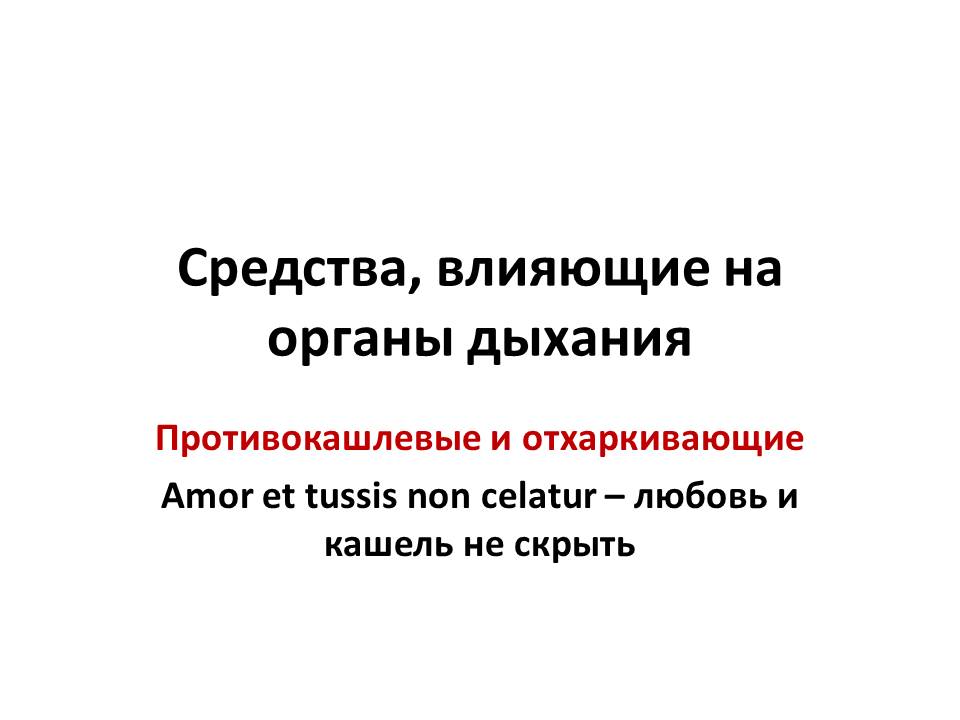 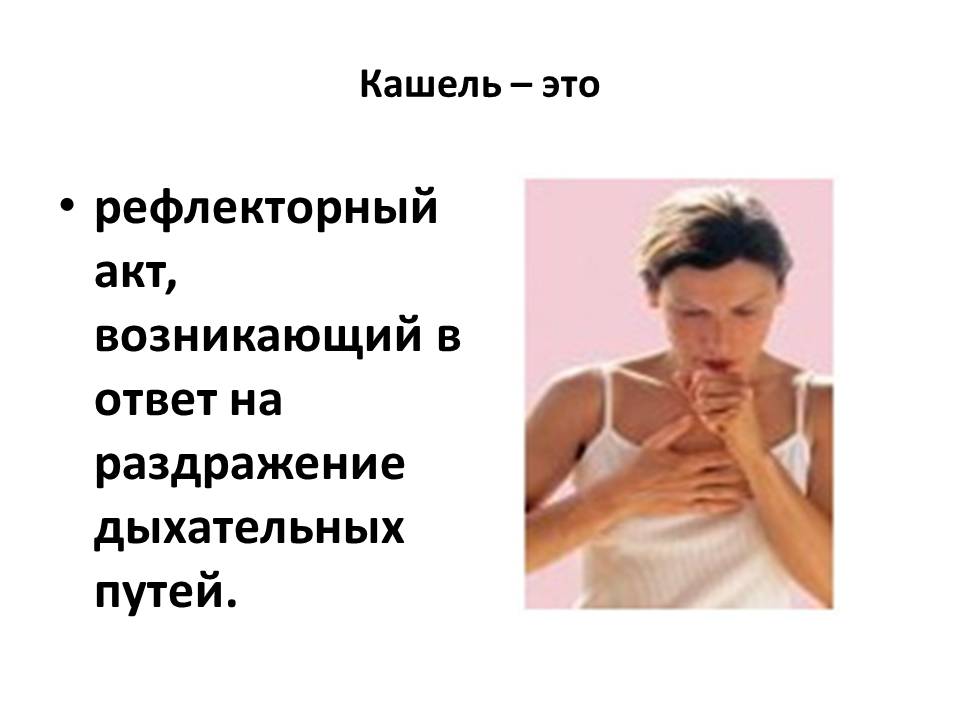 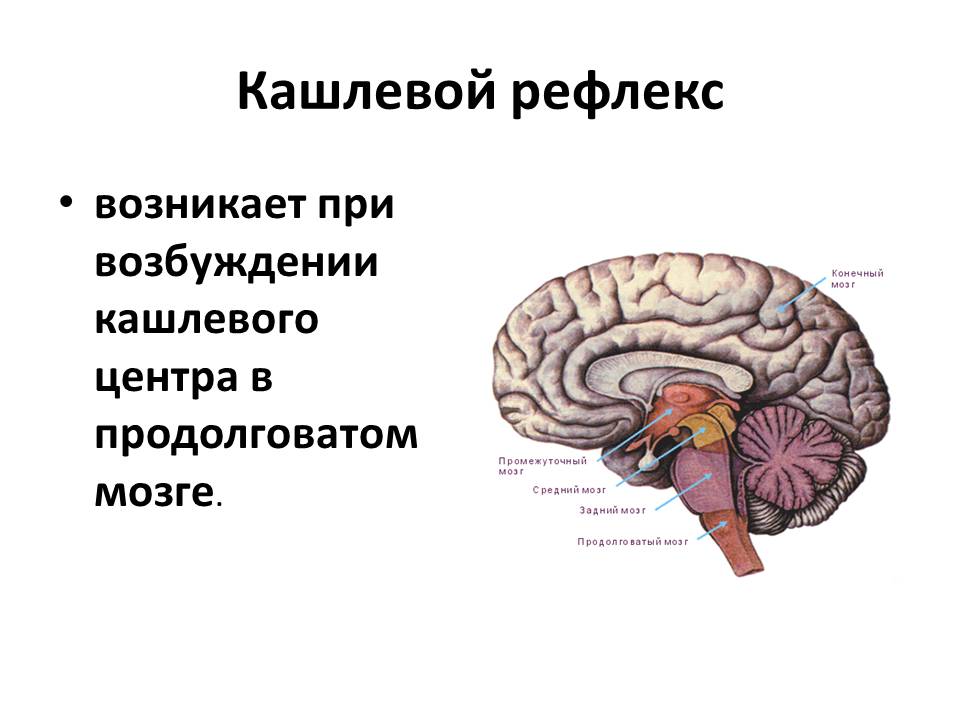 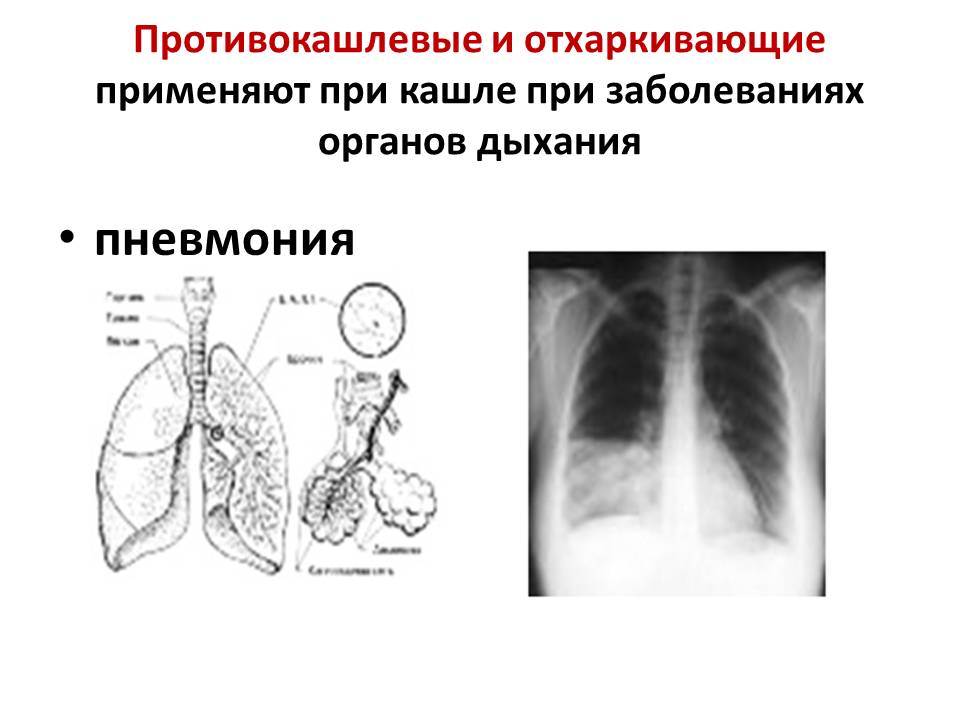 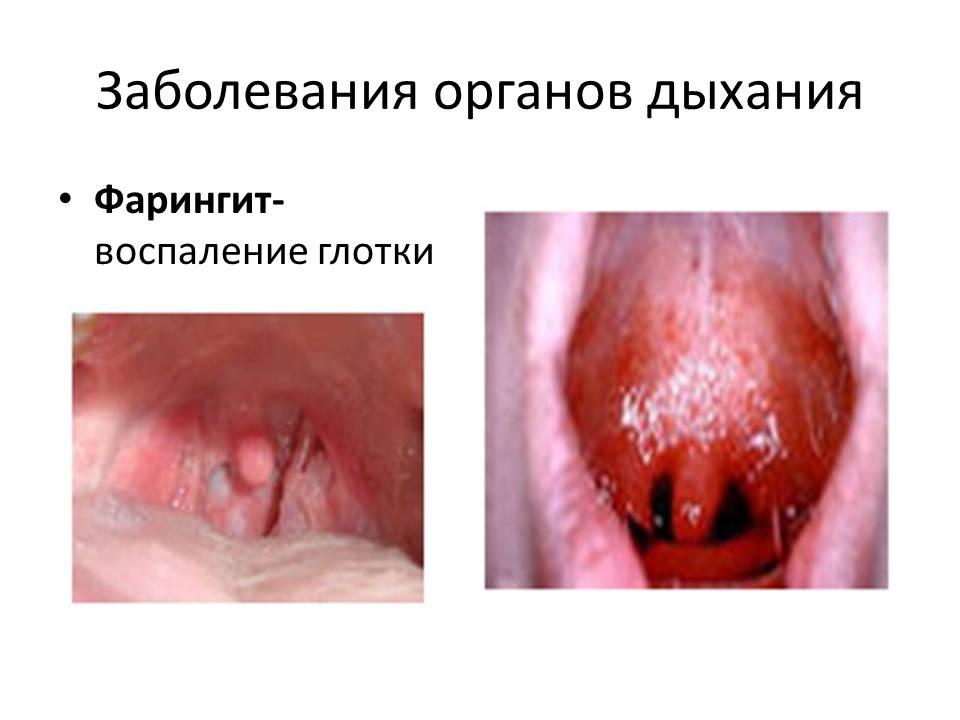 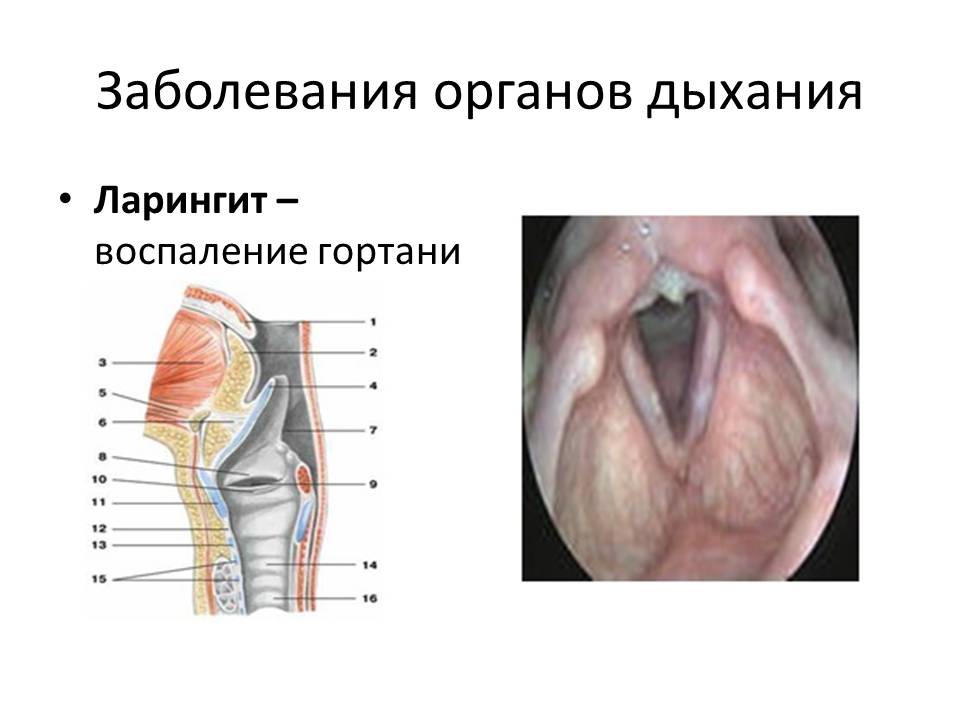 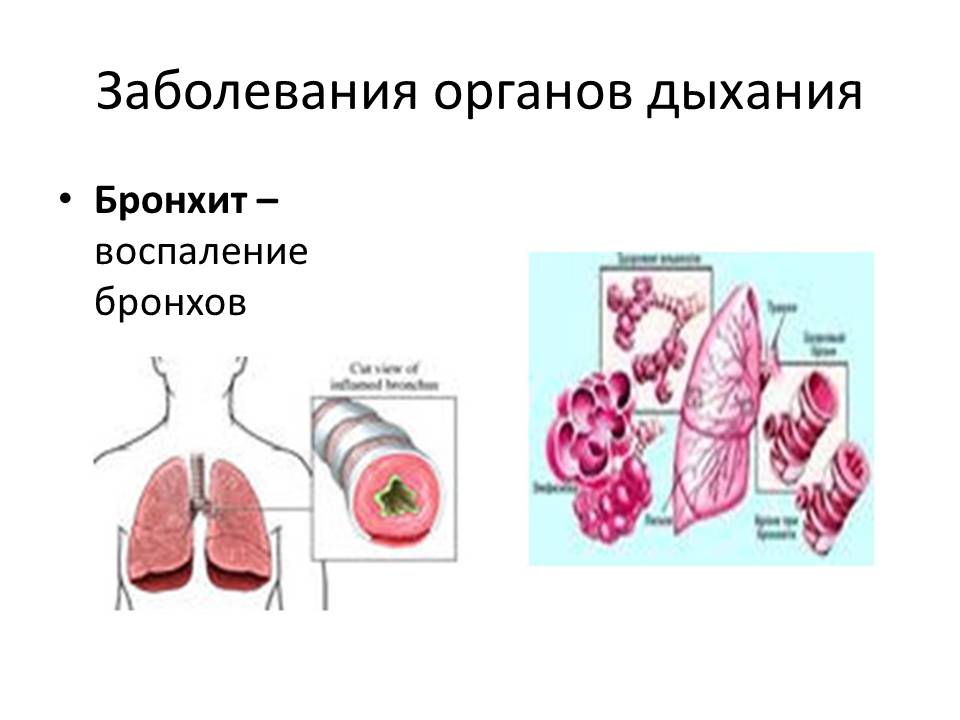 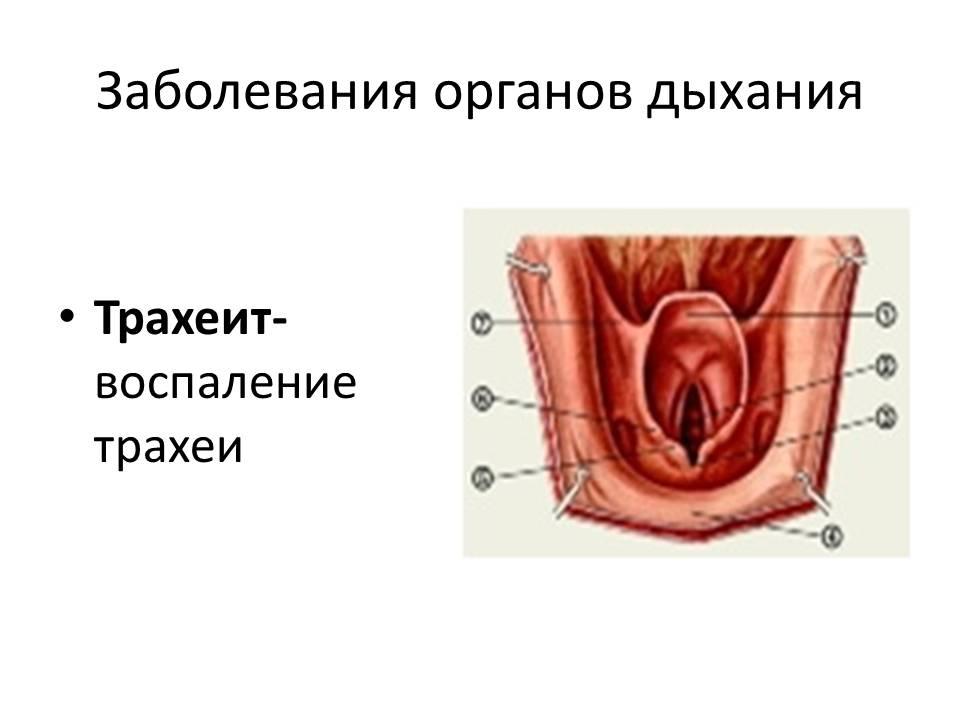 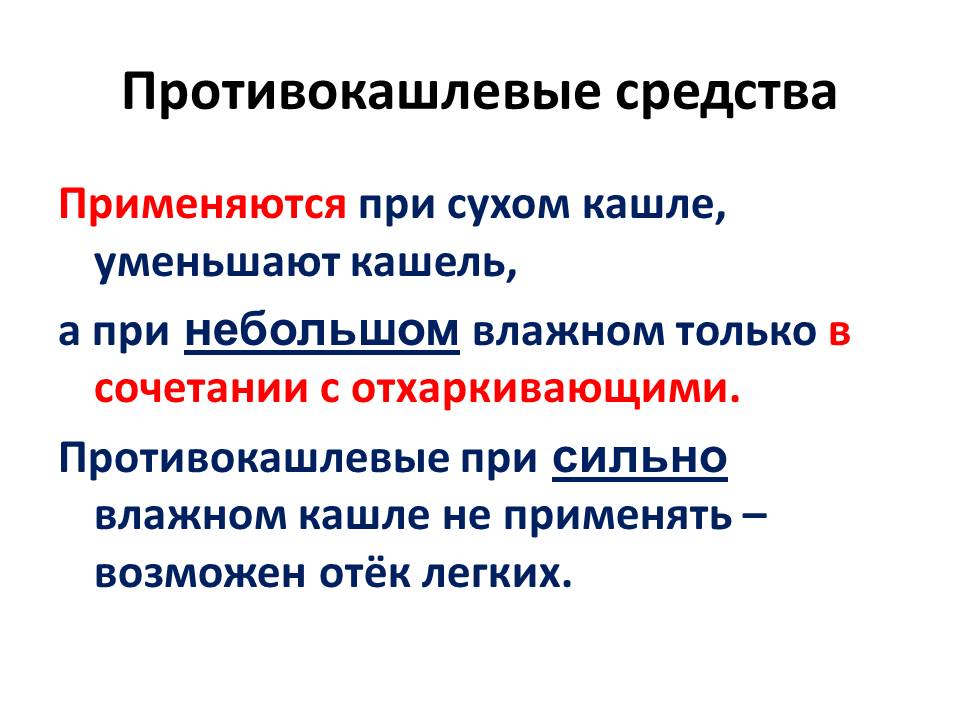 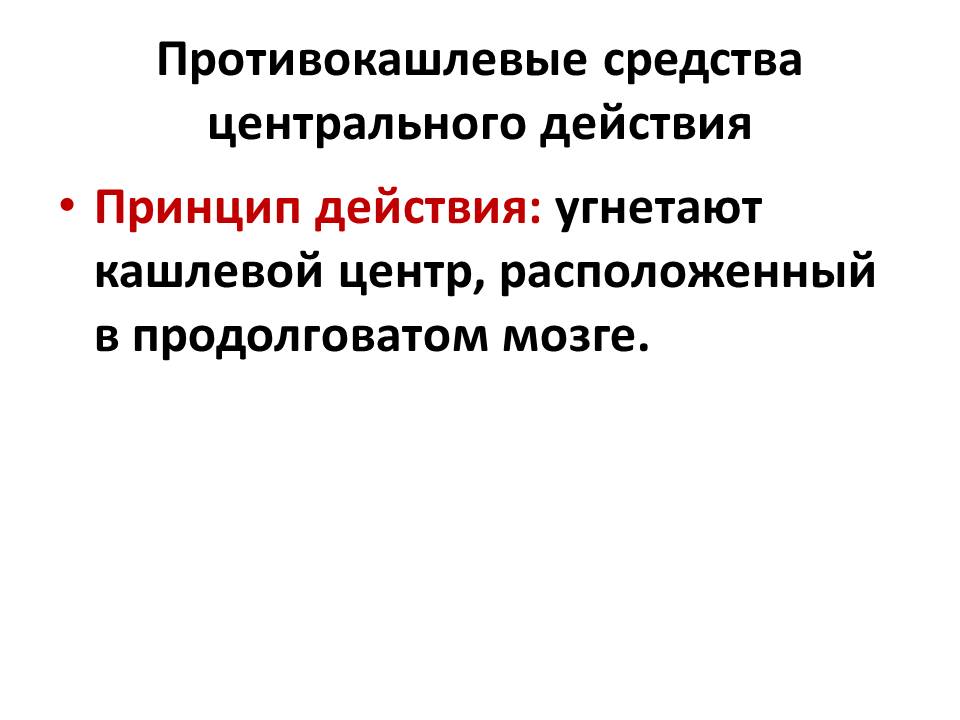 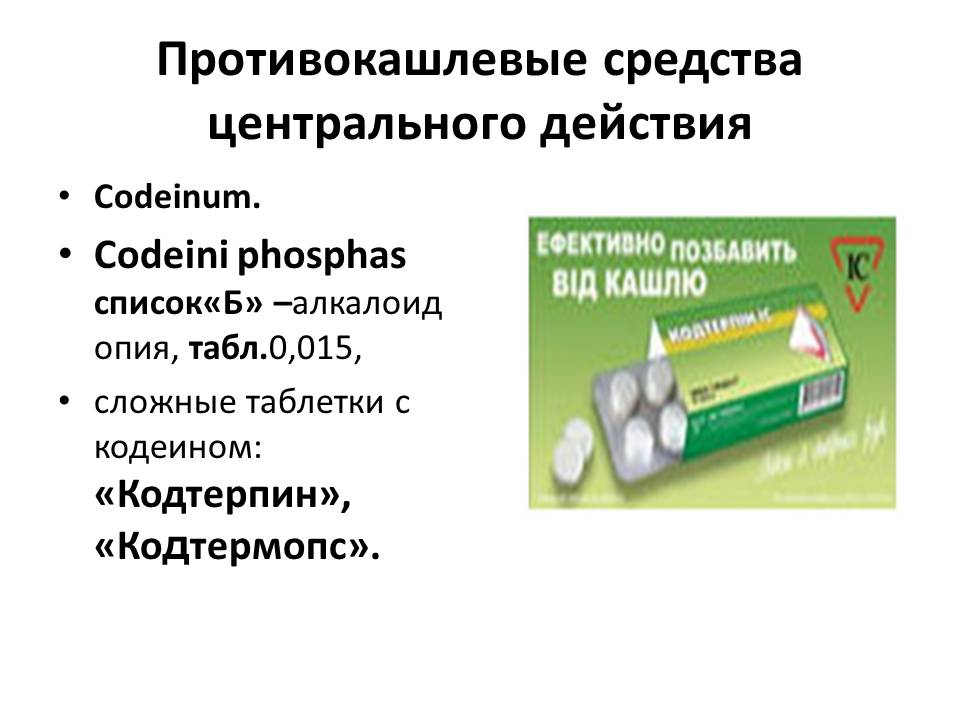 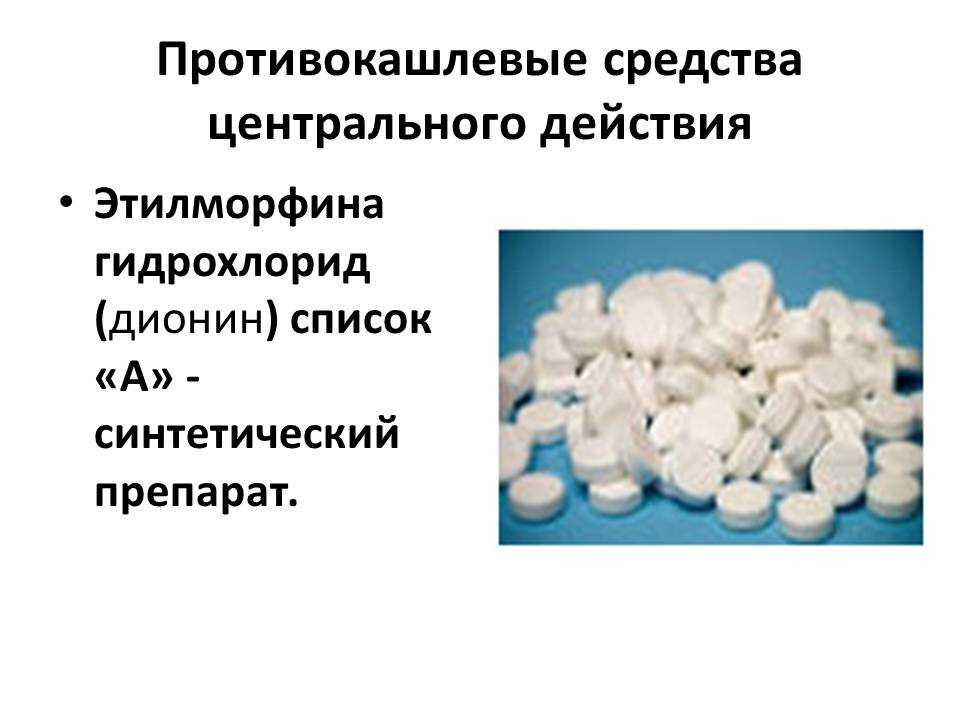 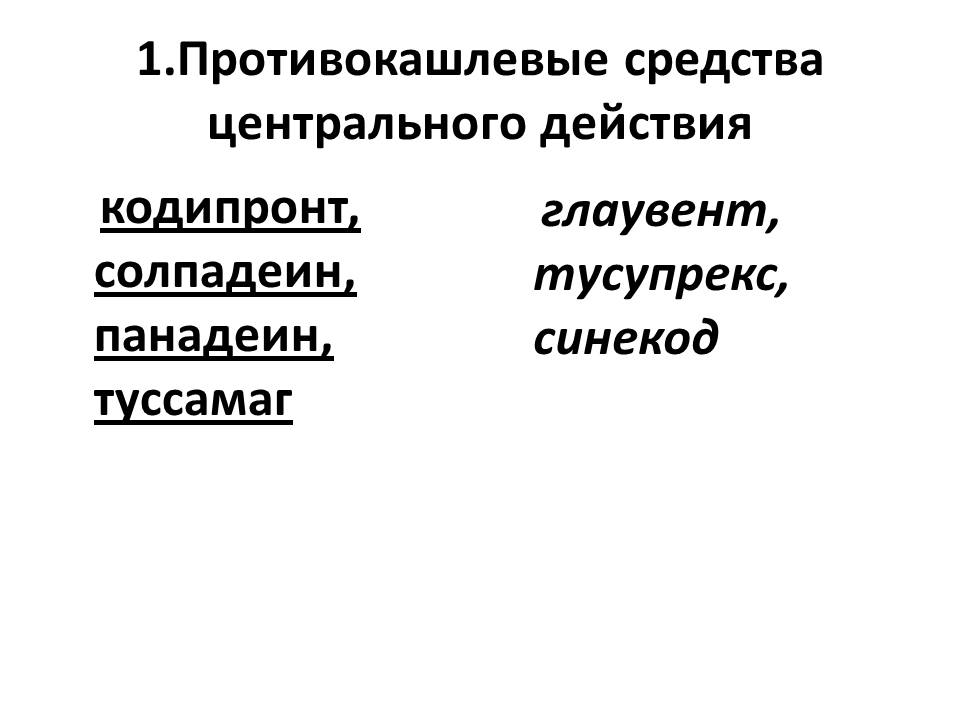 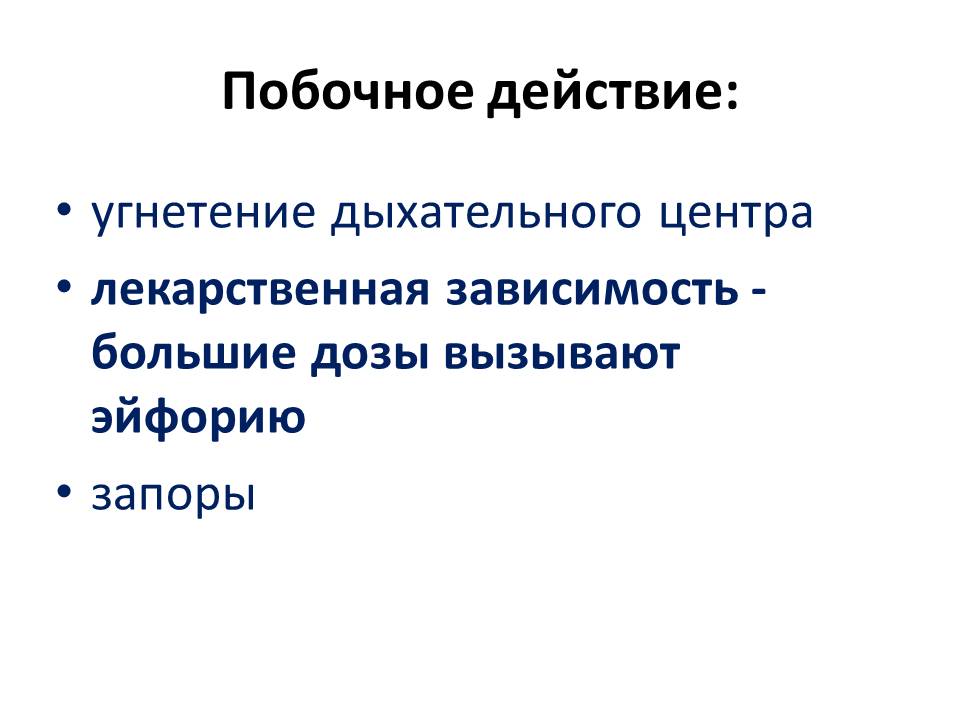 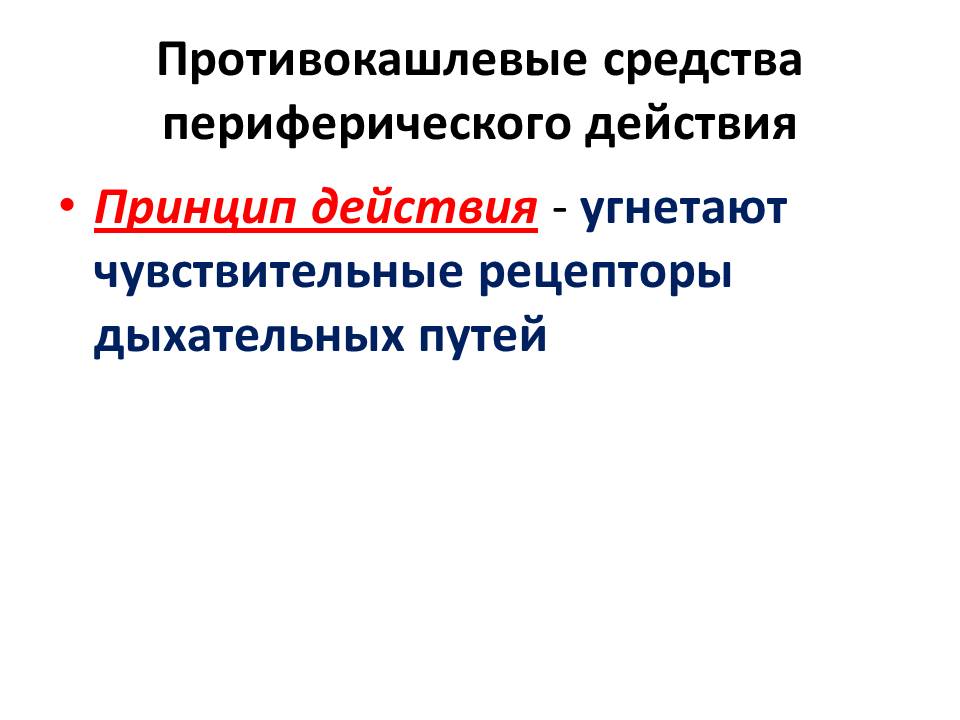 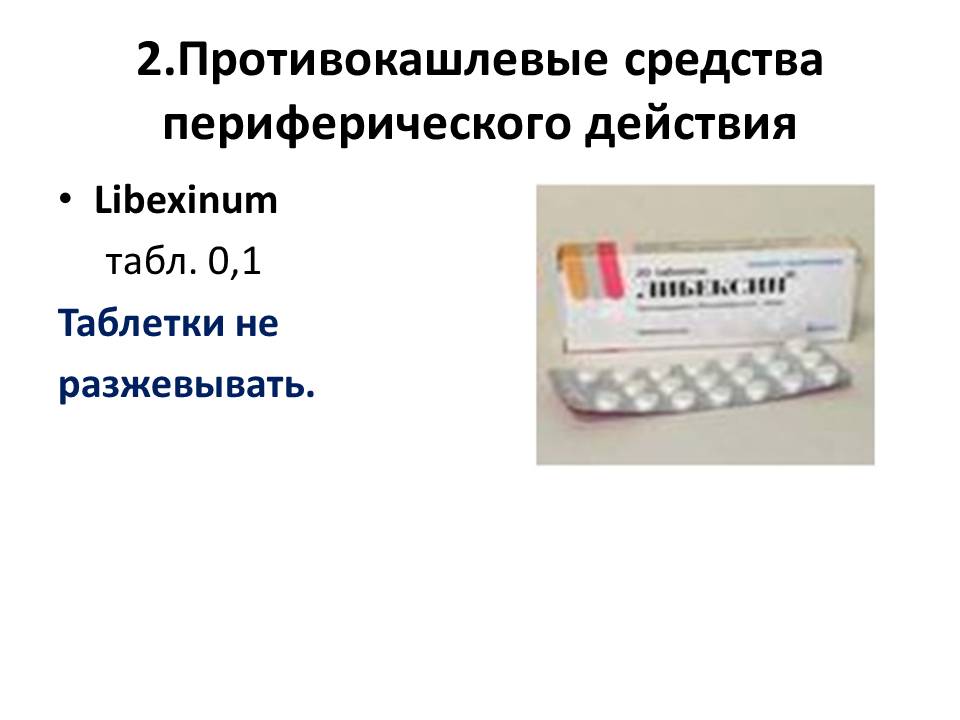 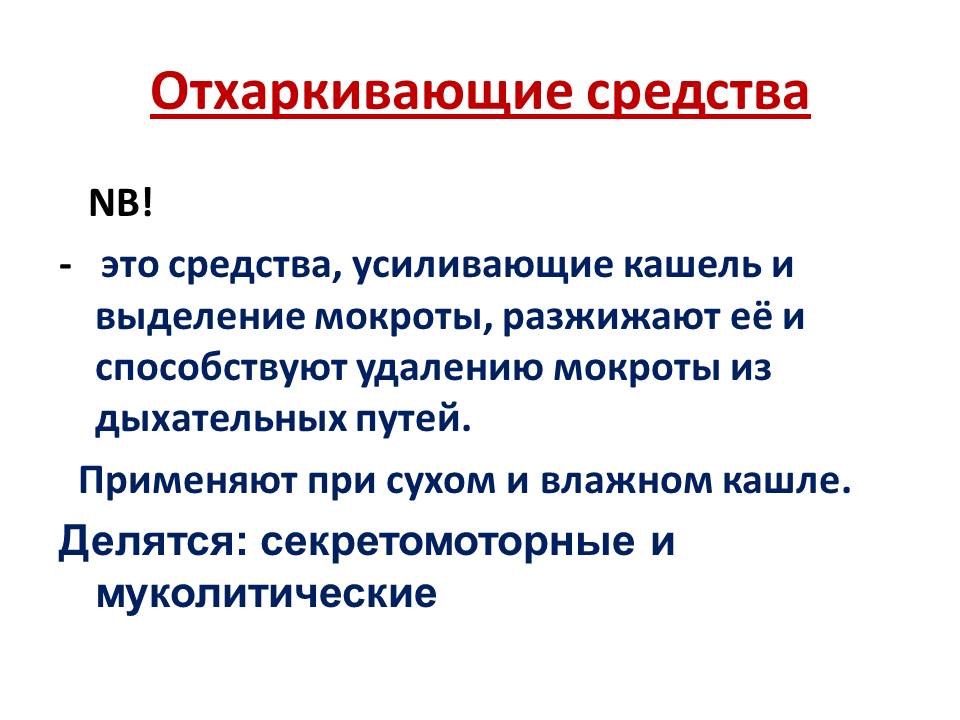 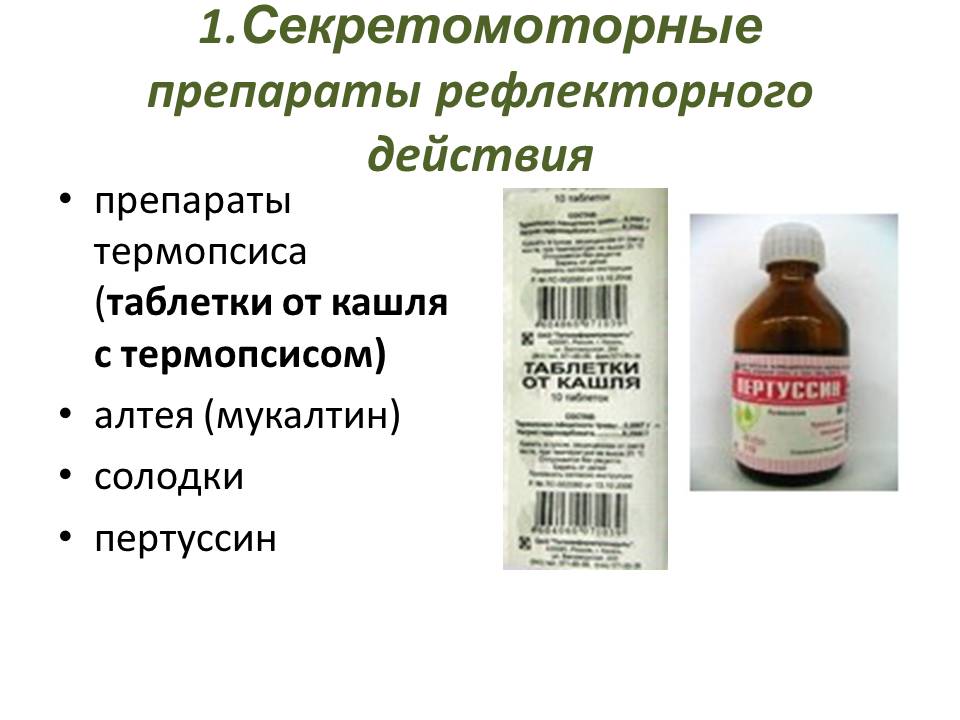 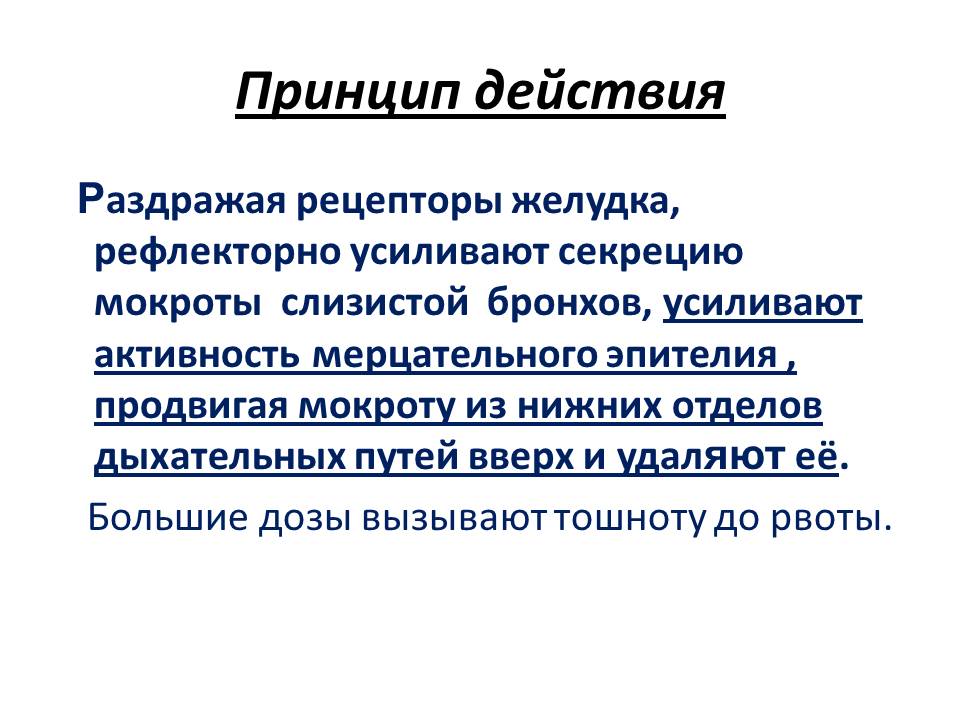 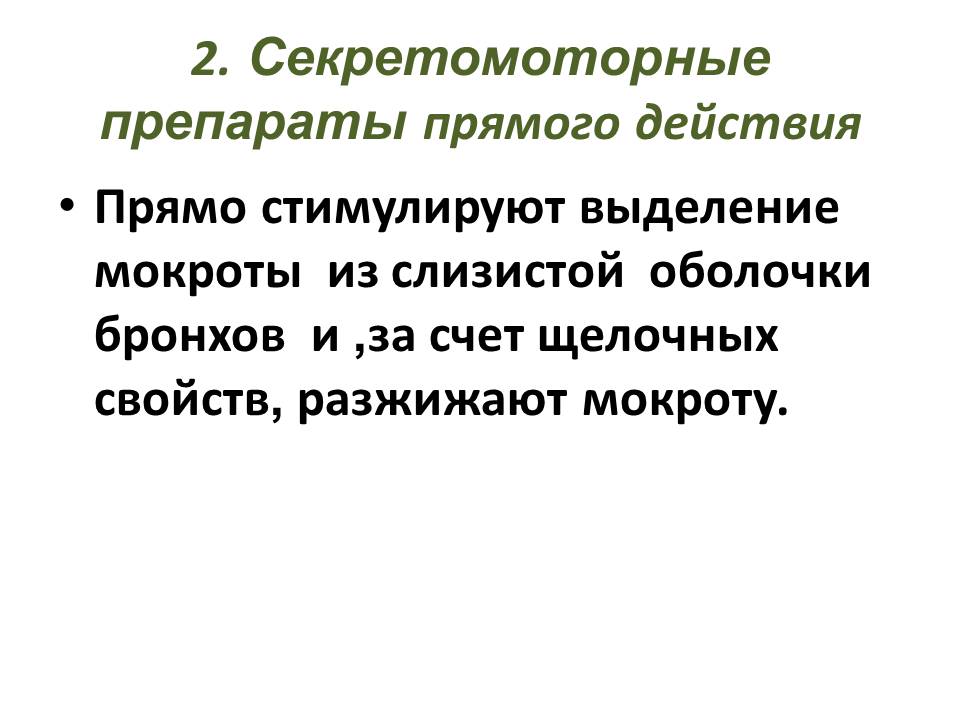 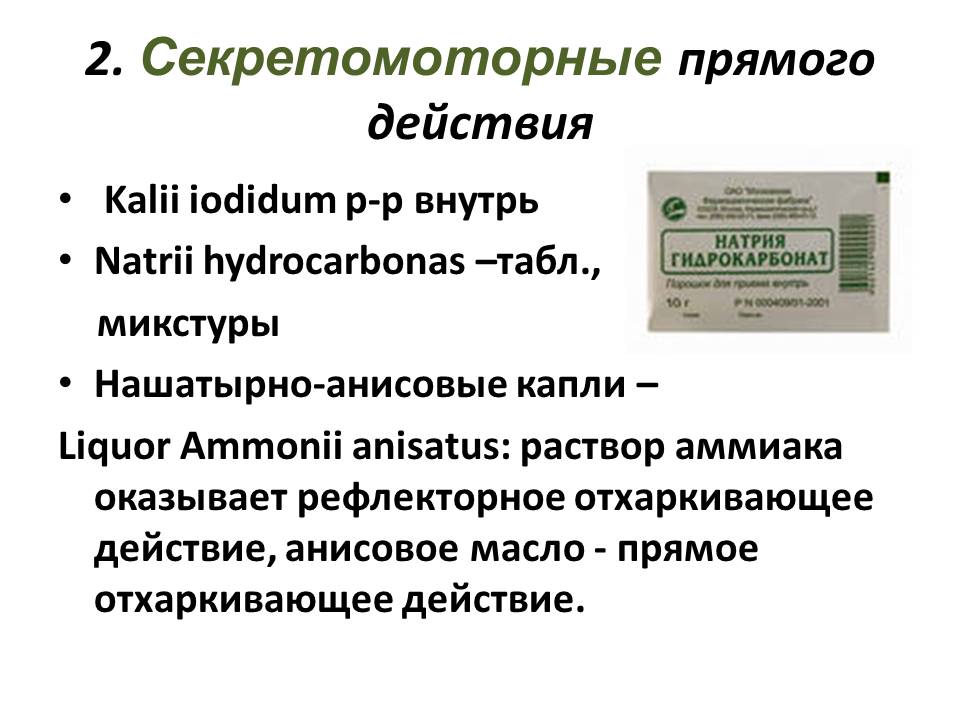 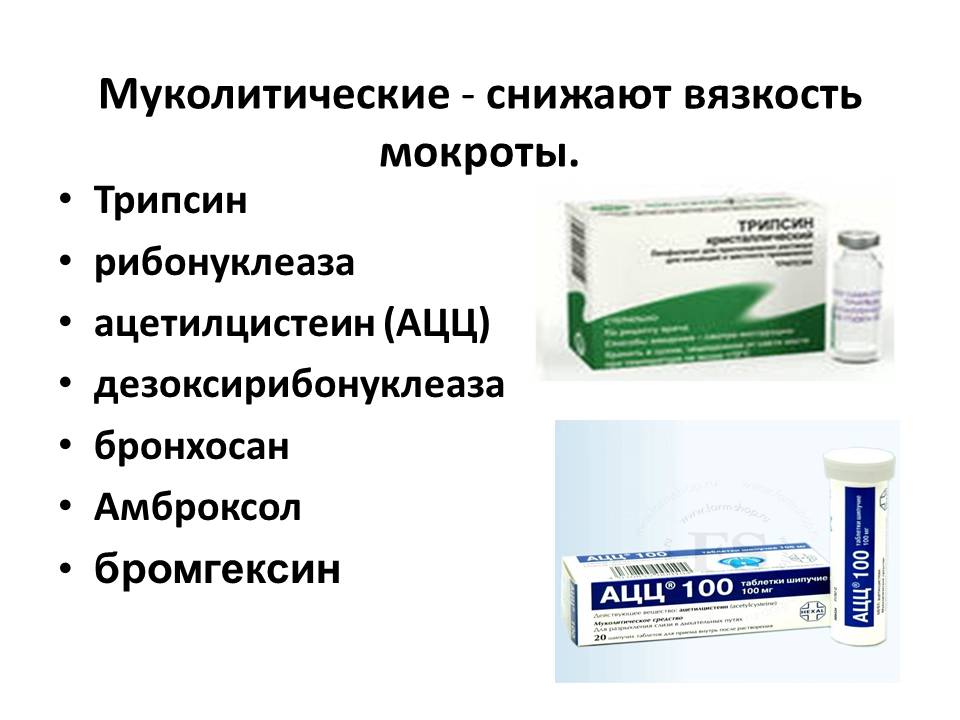 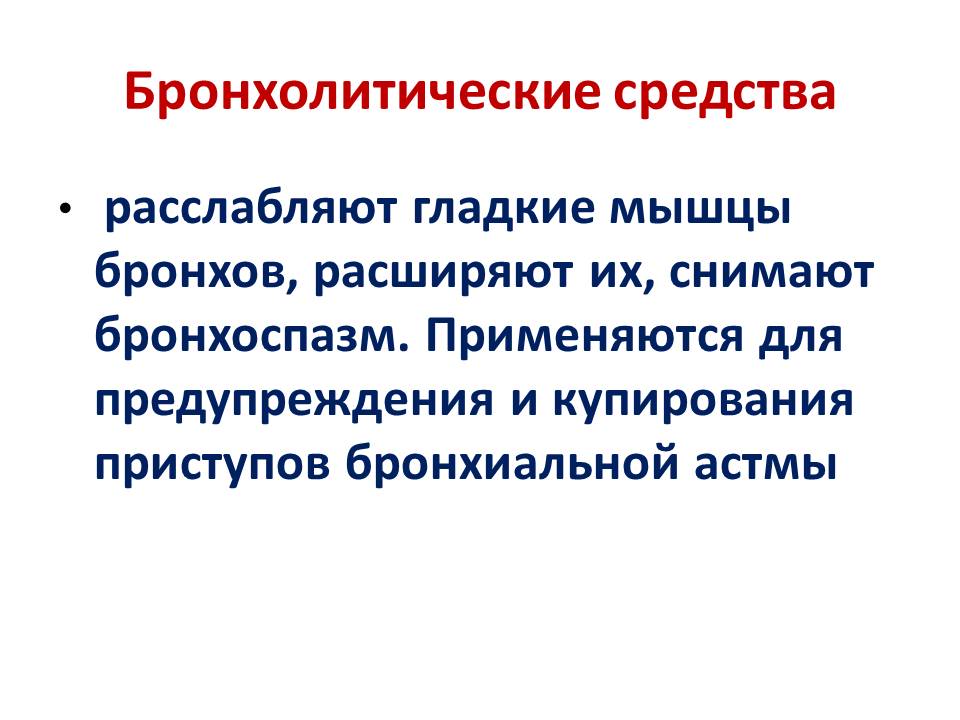 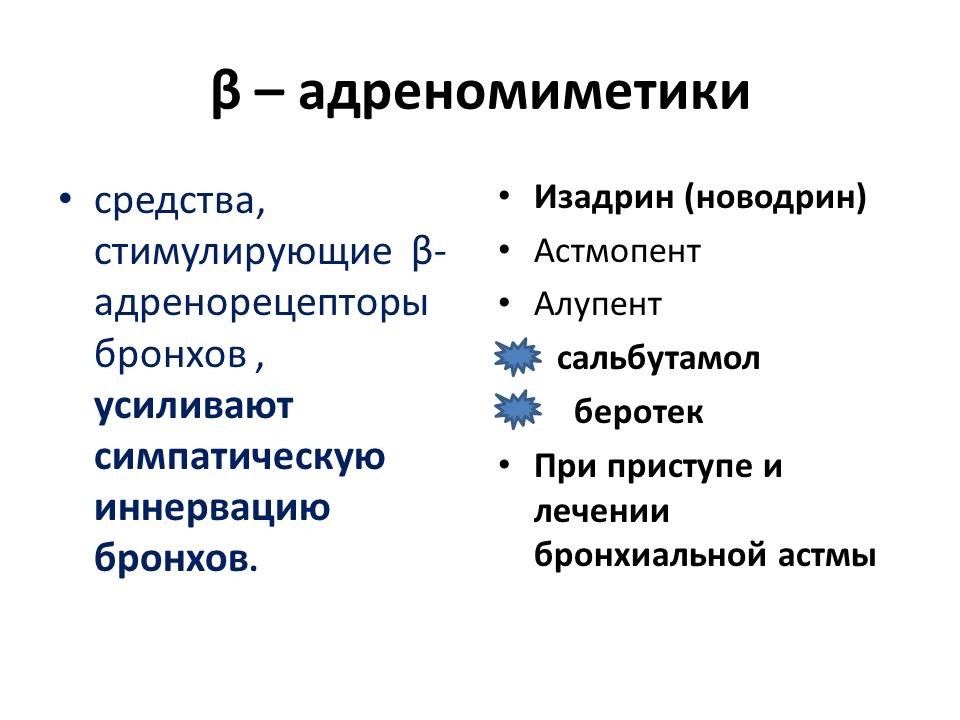 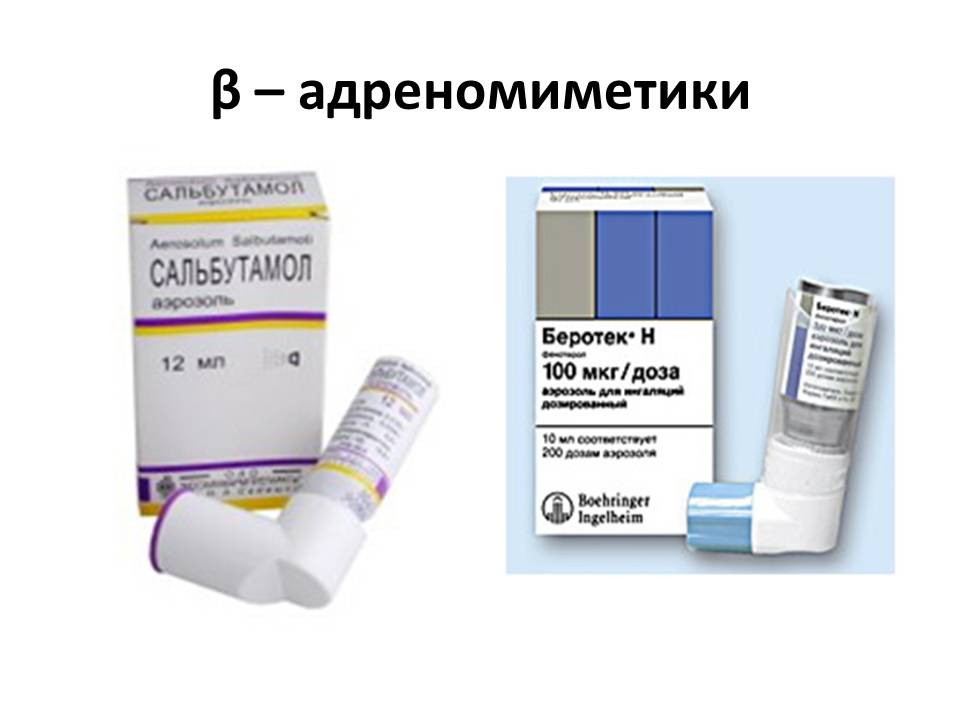 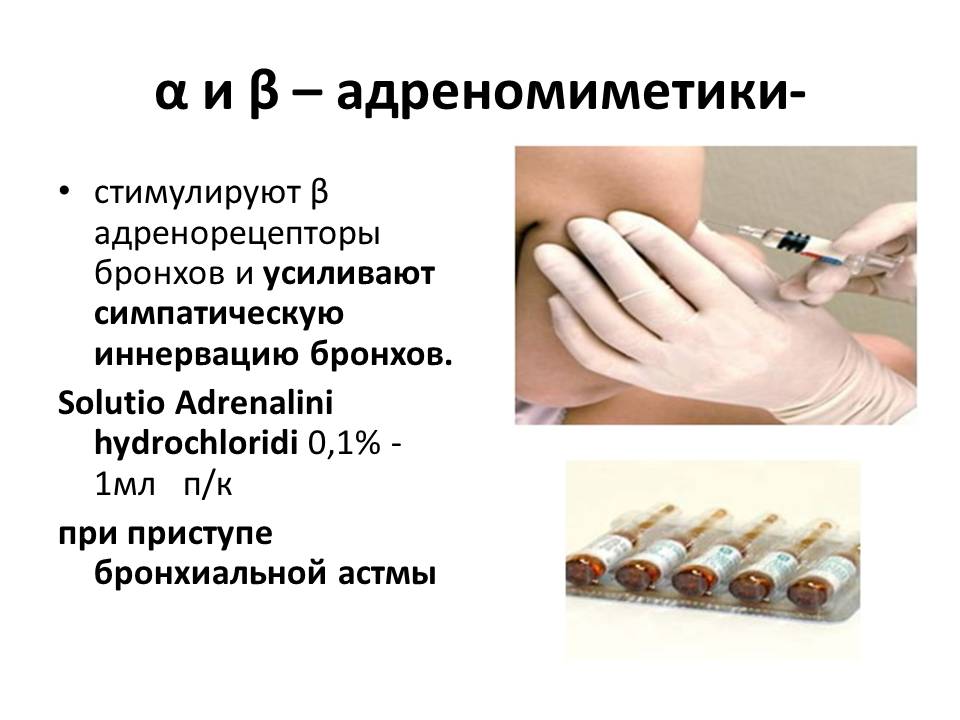 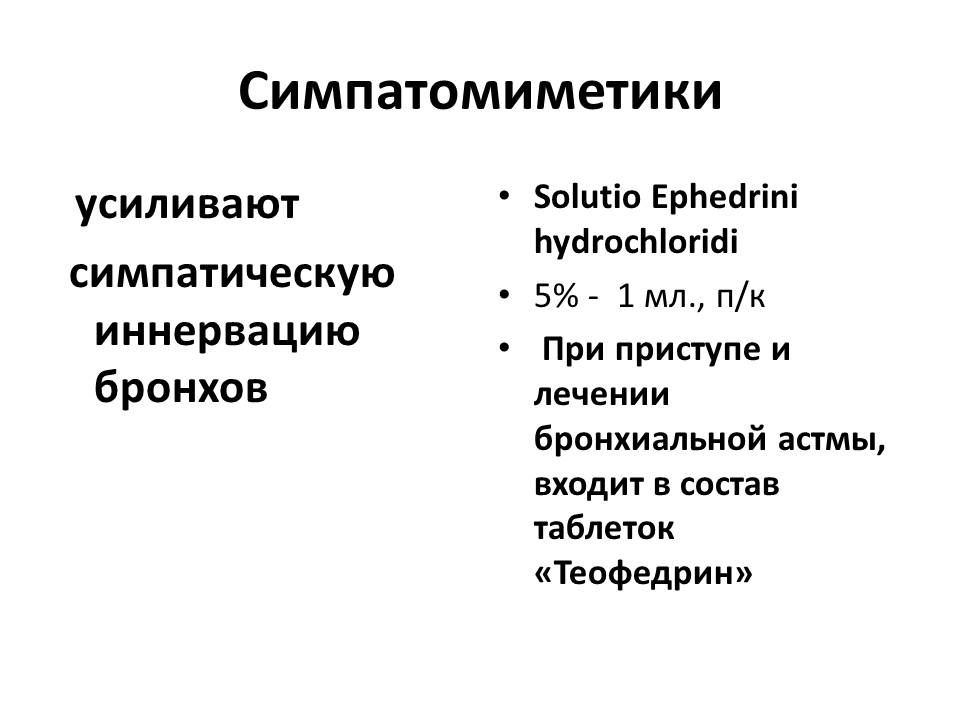 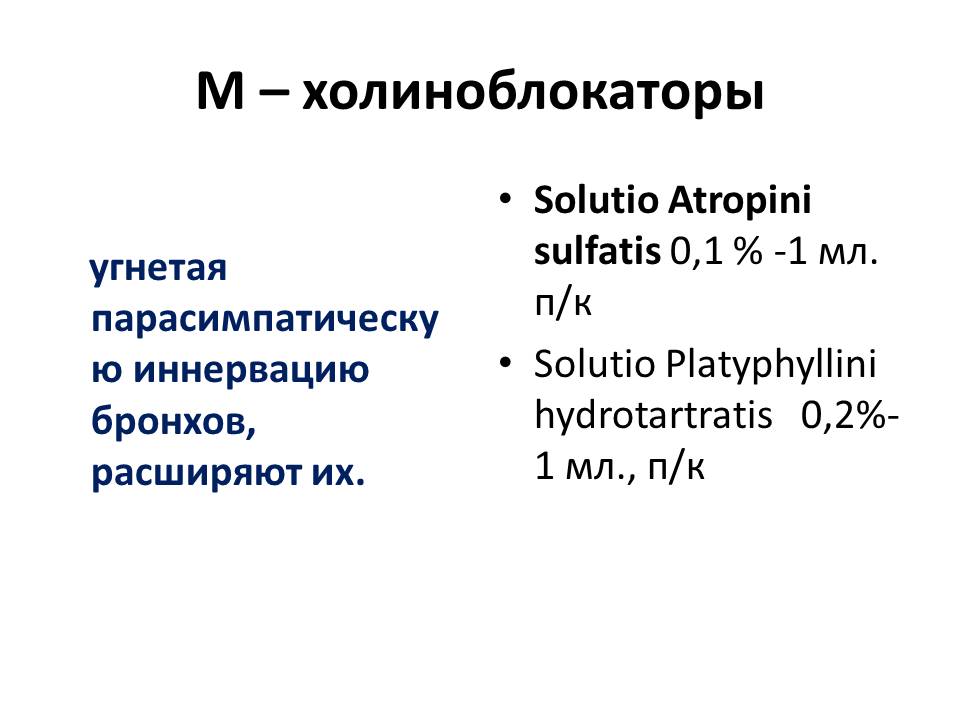 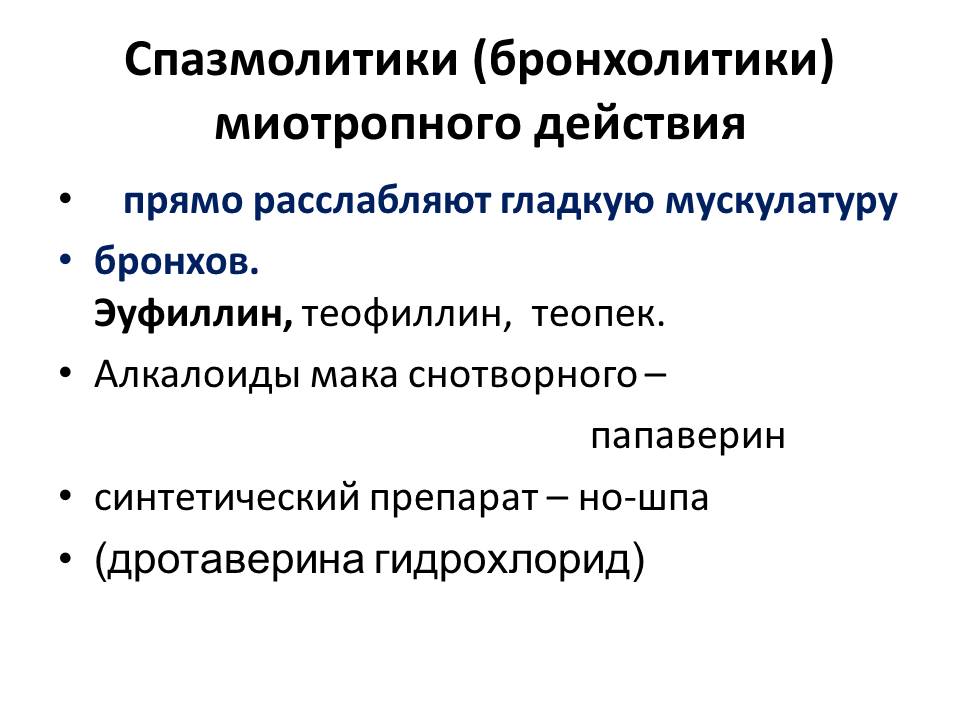 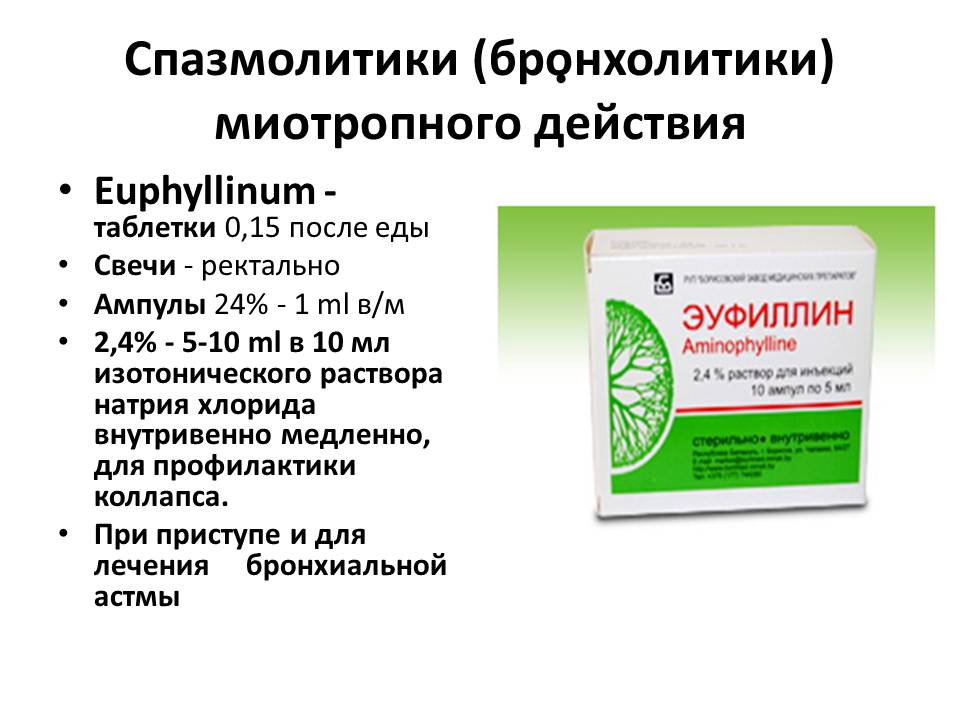 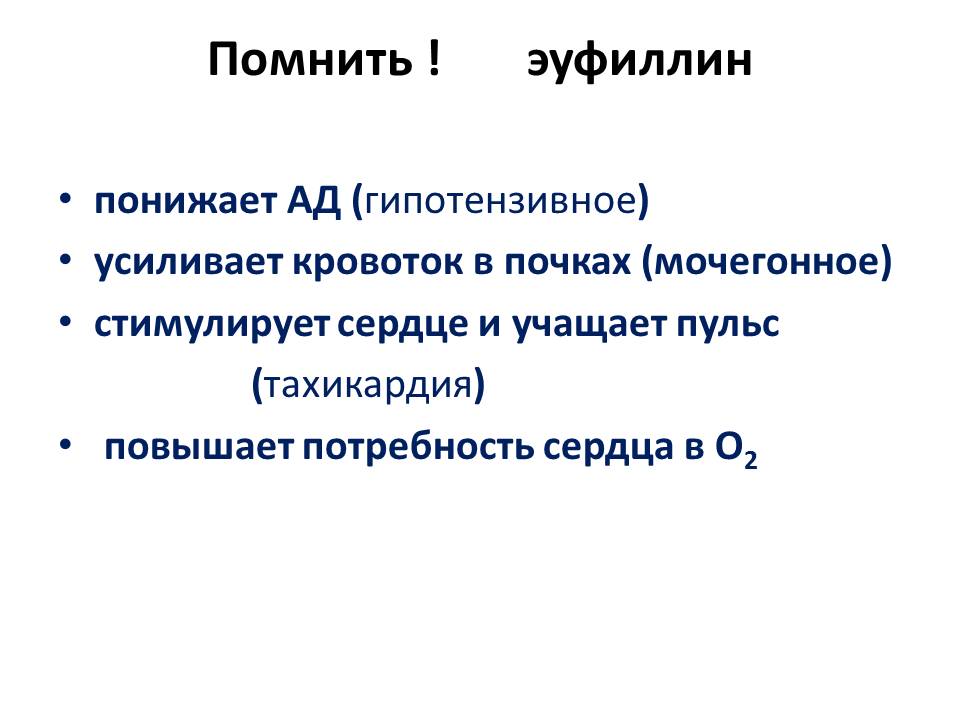 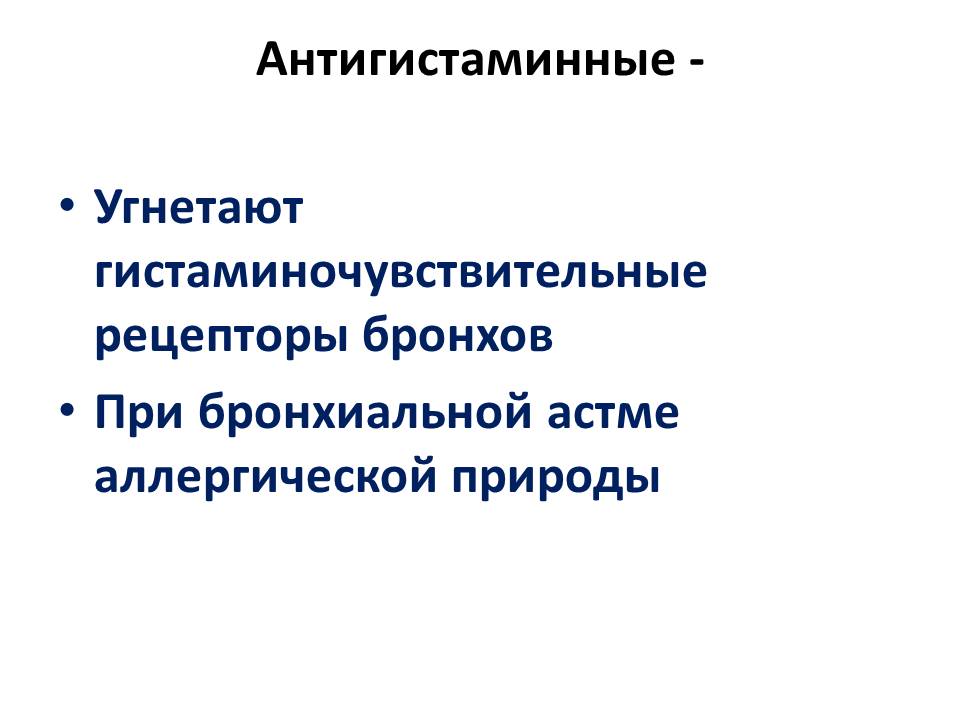 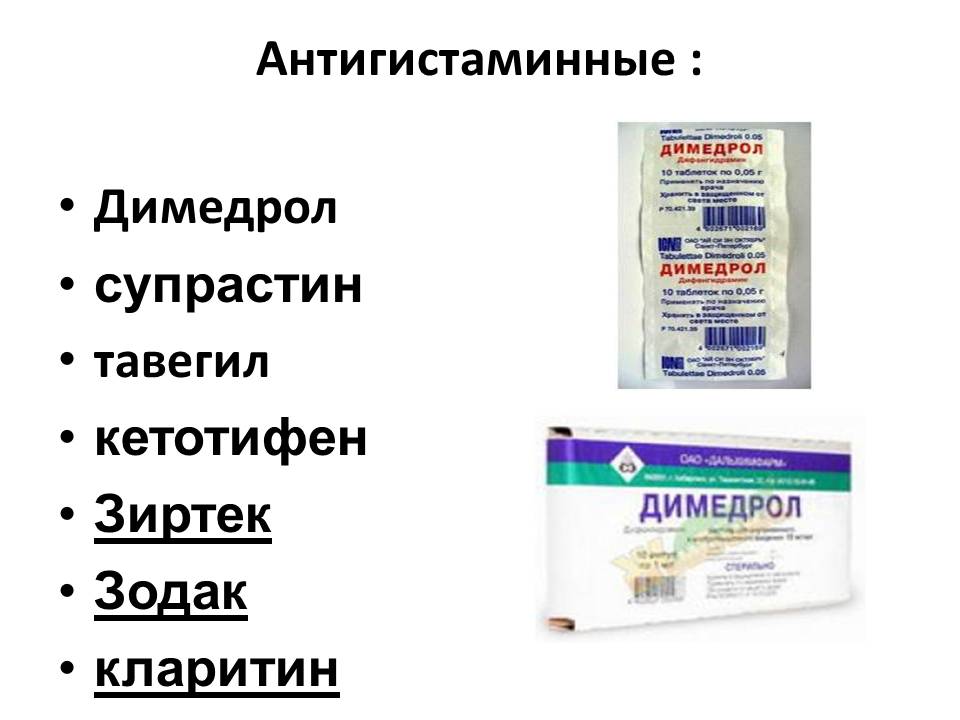 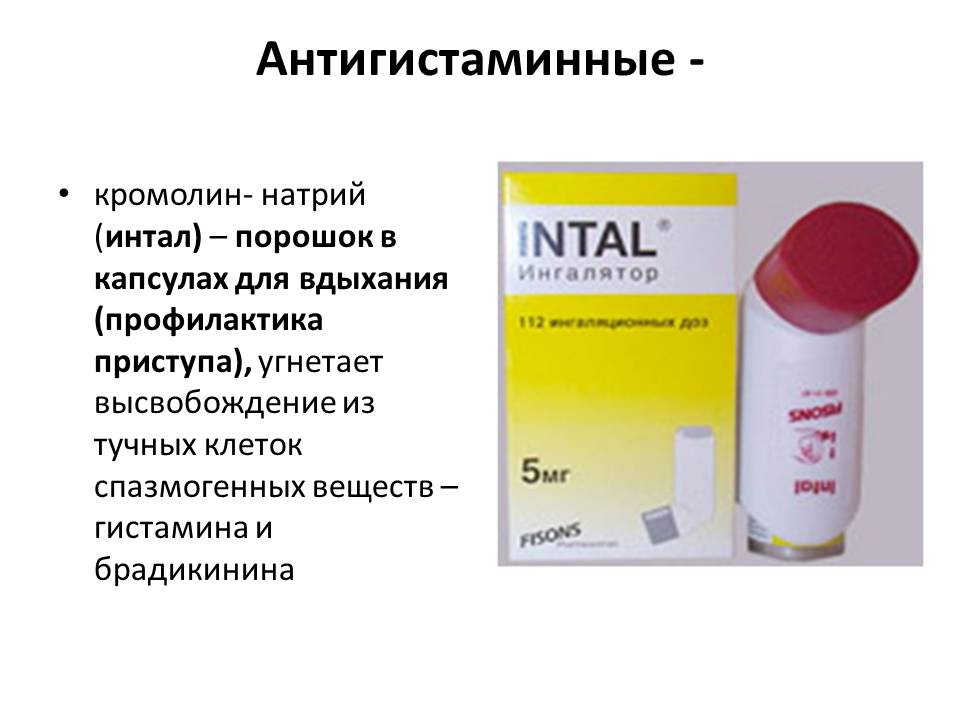 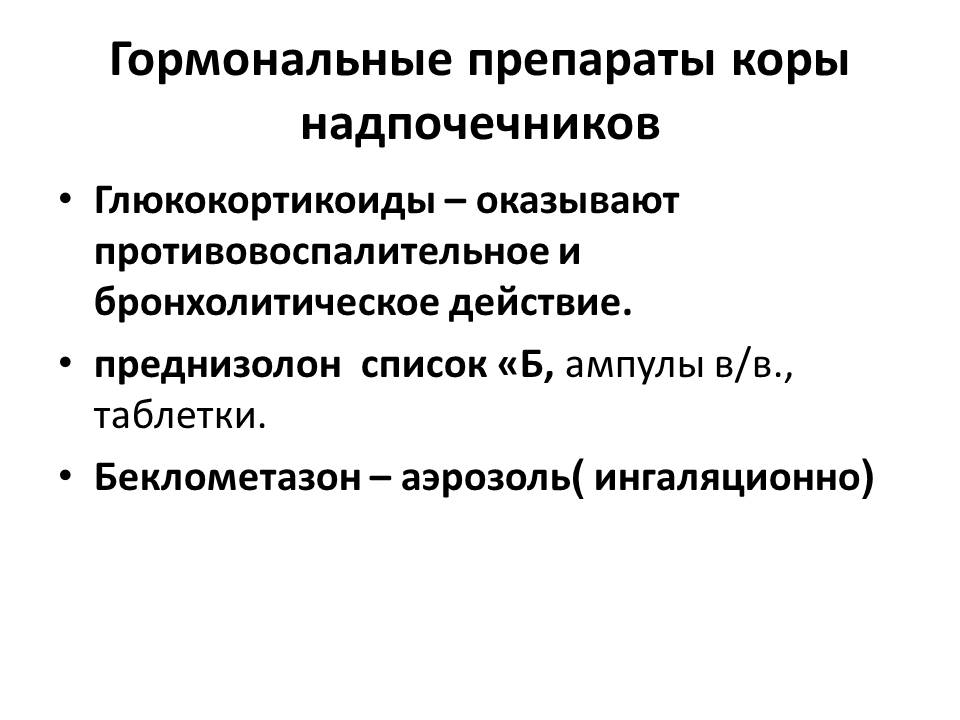 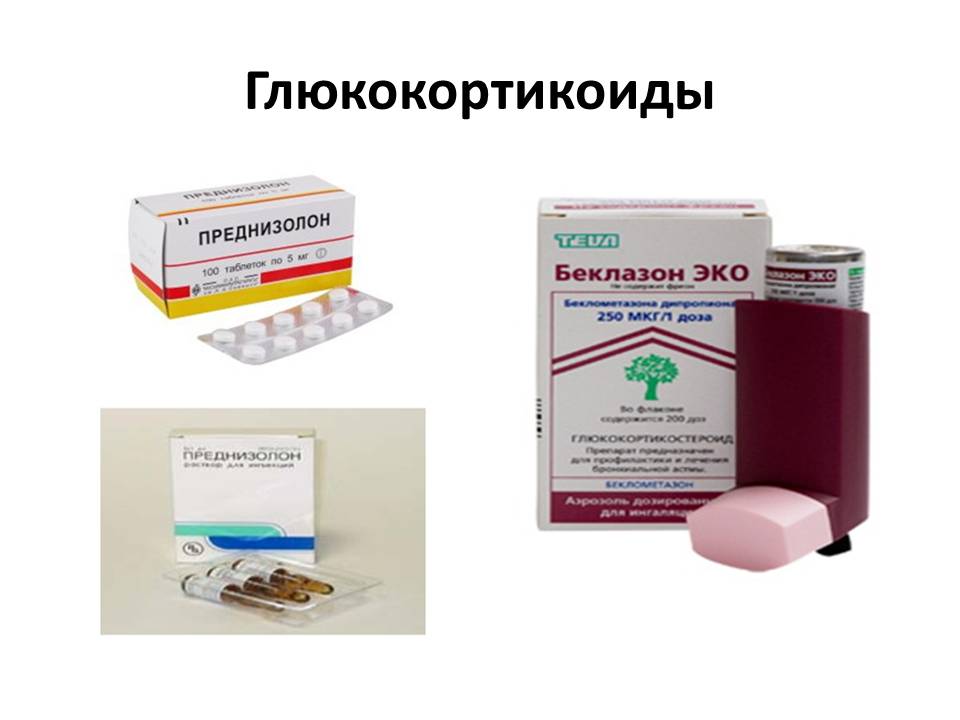 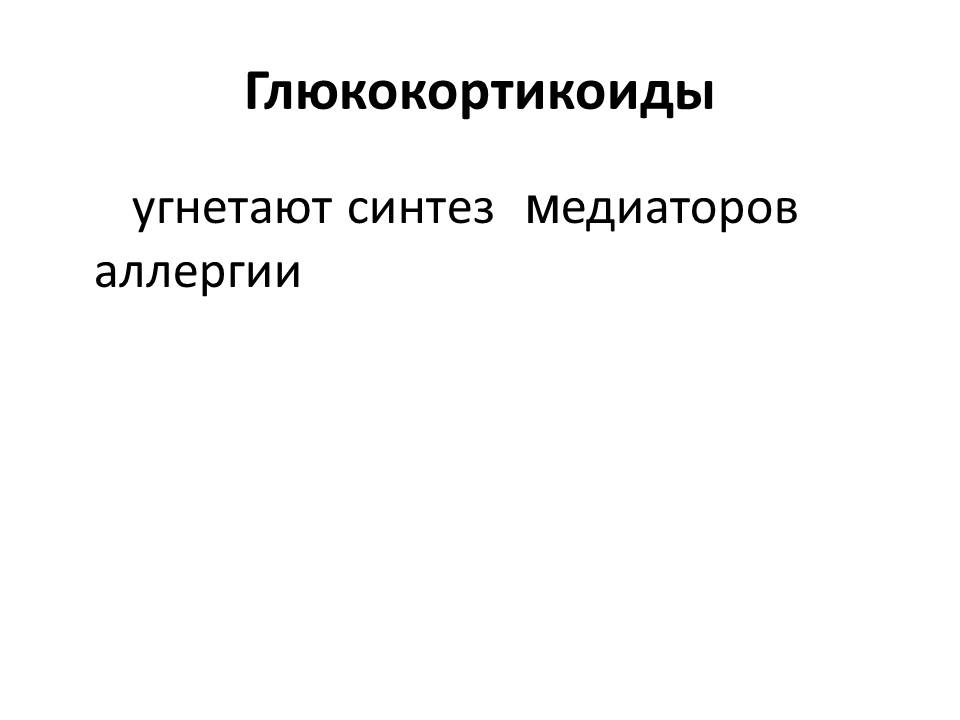 Литература:М.Д. Гаевый, Л.М. Гаевая « Фармакология с рецептурой» -  М.: «Кнорус», 2010, С. 236 - 243.Д.А. Харкевич « Фармакология с общей рецептурой»       М.: «Кнорус», 2010, С. 251 - 264.Фармакологиятема: «Средства, влияющие на функцииорганов дыхания»Латинский       языкПрописывание рецептовОСДПути введения лекарственных веществ: внутримышечный, внутривенный, подкожный,    ингаляционныйТЕРАПИЯ
Особенности действия и применения  данных лекарственных препаратов.Профилактика побочного    действия.  № п/пЭтапы занятияСодержание занятияВремя1.Организационный момент-  проверка отсутствующих    -   внешнего вида -   готовности к занятию 3′2.Вводная часть- введение – мотивация- определение целей занятия- объяснение хода занятия5′3.Контроль исходного уровня знаний. Выполнение заданий в тестовой форме (12 заданий).тема «Средства, влияющие на дыхание»25′Коррекция выполненных заданийПроводится преподавателем4. Контроль исходного уровня знаний. Выполнение заданий «Найти соответствие» (10заданий)    Тема «Найти соответствие между препаратом и фармакологической группой»  20′Коррекция выполненных заданийПроводится преподавателем5.Контроль исходного уровня знаний. Тема «Закончитьпредложение» 5 заданийТема «Средства, влияющие на органы дыхания»Закончить предложение.15′6.Проверка самостоятельной внеаудиторной работы студентовтема «Средства, применяемые при отёке лёгких»15′7.Подведение итоговАнализ работы студентов. Выведение итоговой оценки.5′8.Домашнее заданиетема «Средства, влияющие на сердечно-сосудистую систему». Учебник  М.Д. Гаевый, Л.М. Гаевая «Фармакология с рецептурой», стр. 243-2572′              Препарат       Фармакологическая группа1 Эуфиллин2 Атропин3 Сальбутамол4 Либексин5 Кодеин6 Ацетилцистеин7 Мукалтин8 Кромолин-натрий  (интал)9 Преднизолон10 Эфедрин А. Противокашлевой препарат периферического действия Б.Стимулятор бета-адренорецепторовВ. Бронхолитик прямого миотропного действия Г. Бронхолитик    м -холиноблокаторД. Противокашлевой препарат центрального действияЖ. Муколитический препаратЗ.   Секретомоторный препарат рефлекторного действияЕ.  Нарушает выделение спазмогенных веществ из тучных клетокИ. Гормональный препарат коры надпочечниковК. Бронхолитик-симпатомиметик1.12.1, 23.44.1, 45.1, 46.1, 27.28.39.110.1, 311.112.2, 31В2Г3Б4А5Д6Ж7З8Е9И10К